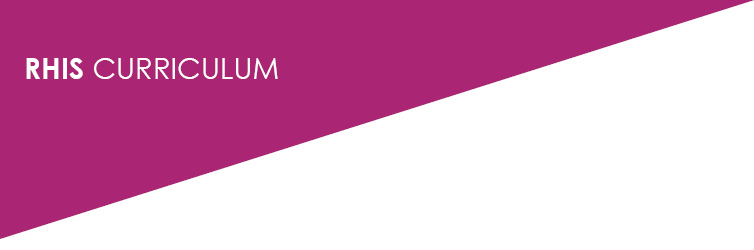 Case Study on Data Sources and Collection ToolsClass Activity 1Expected time for group work: 60 minutes including reporting back at the plenaryThe group exercise entails reviewing the case study below and answering questions that follow.  The facilitator will ask each group to presentation their answer to one of the questions. The facilitator will ask others to add any additional points from their group work.Data collection is a fundamental component of routine health information system processes.  After needed or required indicators or data elements have been identified, data must be collected to calculate the indicators or report on the data elements.  Please review the case study of country A and tell us the process of data collection, drawing from your wealth of experience in managing RHIS. Everyone is going to be a facilitator for this session.Instructions:  You have 25 minutes for this brainstorming exercise.  The idea is not to make an exact or all-inclusive list, but rather to share ideas. Read the case study below and answer the questions that follow. You have been asked to advise a country to strengthen the HMIS organizational structure and the capacity of HMIS staff at all levels to generate the facility-based information based on the existing unified HMIS data collection forms and to report, analyze, present, and interpret this information effectively. The service delievery systems offers the following health services: maternal and child health (MCH), family planning, nutrition, HIV/AIDS, malaria, tuberculosis (TB), and disease surveillance. The country has a centrally coordinated commodity and logistics system; performance-based financing; and human resource planning, management, and development through the medical school, school of public health, and nursing schools. The health management information system (HMIS) will be used for ongoing program management and annual reporting, including monitoring, evaluation and review of the national health strategic plan, as well as other disease and programme specific plans. Also,  the RHIS will fulfill relevant international and donor-reporting requirements, such as those of the U.S. President’s Plan for AIDS Relief (PEPFAR) and those documenting a country’s progress toward the United Nations Sustainable Development Goals (SDGs).Please respond to the following questions, noting the answers on the flip chart. Later, the facilitator will ask you to present your answers to one of these questions to the rest of the participants, in plenary.Why do we collect routine health information system (RHIS) data?What RHIS data do we collect? How do we collect RHIS data (methods and tools)?Who is responsible for collecting RHIS data?Each group will select one person to serve as group facilitator and one person to present on behalf of the group. The facilitator should lead the discussion in each group. Spend 25 minutes brainstorming answers and writing them on the flip chart. Then the curriculum facilitator will assign a question to each group. Use five minutes to prepare a presentation of the group’s answers to that question. After each group presentation, the curriculum facilitator should ask other groups to add points or information not covered in the answer presented.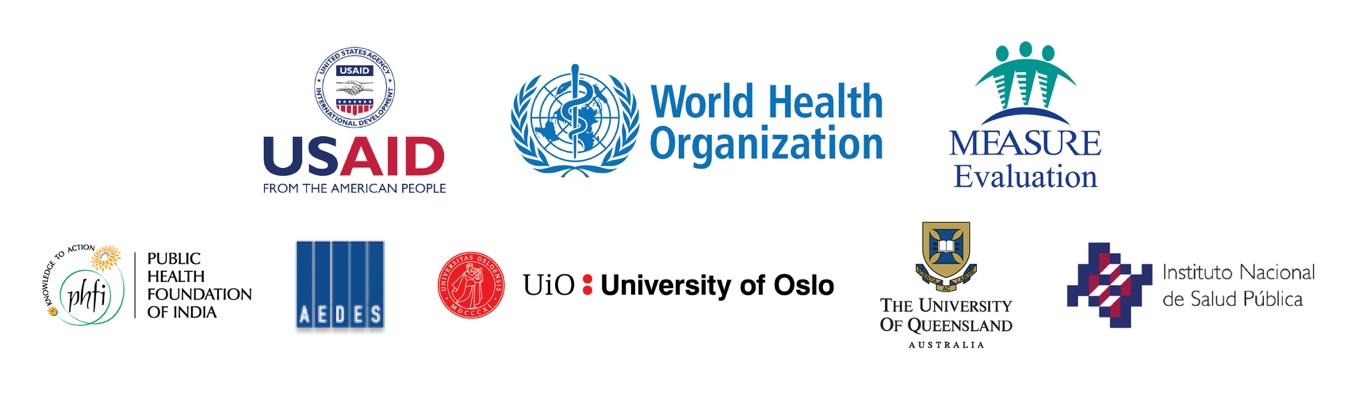 